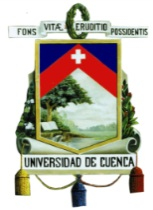 UNIVERSIDAD DE CUENCAFACULTAD DE CIENCIAS QUÍMICASCONVOCATORIA A CONCURSO DE MÉRITOSLa Señora Rectora de la Universidad de Cuenca, a través de la Dirección de Talento Humano, convoca a los concursos de Méritos para el ingreso de Docentes Ocasionales para la Facultad de Ciencias Químicas de la Universidad de Cuenca, conforme el siguiente detalle:Las inscripciones se recibirán en la Secretaría de la Facultad de Ciencias Químicas hasta las 16h00 del día 20 de agosto del 2021, y deberán presentar la siguiente documentación, de conformidad al Art. 28 y 42 del Reglamento Interno de Carrera y Escalafón del Profesor e Investigador de la Universidad de Cuenca:a) Solicitud firmada por el peticionario o por una persona con poder suficiente, dirigida a la Rectora de la Universidad de Cuenca, en papel sellado universitario, indicando el área o asignatura de concurso, enumerando los documentos que acompaña y señalando domicilio, teléfono y dirección de correo electrónico para las notificaciones.b) Original o copia certificada del título profesional de tercer nivel, exigido en la convocatoria, reconocido por la SENESCYT que acredite su formación.c) Original o copia certificada del título de maestría o PhD afín al área del concurso; o el título sustitutorio o certificado emitido por la IES y reconocido por la SENESCYT que acredite su formación.d) Constancia impresa del registro de los títulos en la SENESCYT.e) Copia de cédula de identidad o pasaporte. La puntuación y calificación de méritos se realizará de conformidad a lo dispuesto en el Artículo 65* del Reglamento Interno de Carrera y Escalafón del profesor e investigador de la Universidad de Cuenca, para lo cual el aspirante deberá presentar original o copia certificada de los documentos. Nota: El triunfador del concurso se sujetará a la dedicación, horario e inicio de actividades de acuerdo a las necesidades institucionales planificadas por la Facultad y la UniversidadLas bases del concurso están disponibles en la página web de la Universidad de Cuenca *Mayor información se proporcionará en la Secretaría de la Facultad ubicada en la Avenida 12 de abril. 								                         	                                     Cuenca, 13 de agosto de 2021 Econ. Verónica Abril Calle, DIRECTORA DE TALENTO HUMANO.NoCARRRERA O PROGRAMA DE INVESTIGACIÓNCATEGORÍADEDICACIÓN              TC-40 H                              MT-20 H                                TP-≤ 20 HREQUISITOS ACADÉMICOS TÍTULOS: TERCER NIVEL y CUARTO NIVEL:REQUISITOS ESPECÍFICOSDISTRIBUTIVO Y ACTIVIDADES ASIGNADAS POR EL H. CONSEJO DIRECTIVOR.M.UPARTIDA1BIOQUIMICA Y FARMACIAProfesor ocasionalMT - 20HTERCER NIVEL: Bioquímico Farmacéutico/a o Químico/a Farmacéutico/aCUARTO NIVEL: Maestría o Ph.D afín al área del concurso* Acreditar 2 años de experiencia profesional docente en educación superior.Acreditar la experiencia y conocimiento en el área del Concurso que debe ser demostrada con certificados y/o artículo científicos.ASIGNATURAS:Morfofisiología y Fisiopatología II - 10 horas.Centro Docente 1 horaPlanificación y evaluación de clase 5 horasCoordinación Maestría 4 horasTOTAL: 20 horas semanalesMaestría $1.000,00Phd $ 1.625,00(conforme normativa legal)Fondos delPlantel parapagos deremuneraciones2INGENIERÍA INDUSTRIALProfesor ocasionalTP - 19HTERCER NIVEL: Ingeniero Industrial, Ingeniero Químico, Ingeniero en Administración o afinesCUARTO NIVEL: Maestría o Ph.D afín al área del concurso* Acreditar 2 años de experiencia profesional docente en educación superior.Acreditar la experiencia y conocimiento en el área del Concurso que debe ser demostrada con certificados y/o artículo científicos.ASIGNATURAS:Matemática Financiera 3 horasCostos y Presupuestos de Producción 4 horasPlaneación y Control de la Producción I 6 horasPlanificación y Evaluación de clase 5 horasCentro Docente 1 horaTOTAL: 19 horas semanalesMaestría $950,00Phd $ 1.543,75(conforme normativa legal)Fondos delPlantel parapagos deremuneraciones3INGENIERÍA AMBIENTALProfesor ocasionalTP - 17HTERCER NIVEL: Ingeniero Ambiental, Ingeniero Civil, Ingeniero Mecánico, Ingeniero Químico o afines.CUARTO NIVEL: Maestría o Ph.D afín al área del concurso* Acreditar 2 años de experiencia profesional docente en educación superior.Acreditar la experiencia y conocimiento en el área del Concurso que debe ser demostrada con certificados y/o artículo científicos.ASIGNATURAS:Ecuaciones Diferenciales 6 horas, Manejo y tratamiento de datos ambientales 6 horas. Centro docente 1 horaPlanificación y evaluación de clase 4 horasTOTAL: 17 horas semanalesMaestría $850,00PhD $ 1.381,25(conforme normativa legal)Fondos delPlantel parapagos deremuneraciones